10.04.2018г. №477РОССИЙСКАЯ ФЕДЕРАЦИЯИРКУТСКАЯ ОБЛАСТЬЗиминское городское муниципальное образованиеАдминистрацияПОСТАНОВЛЕНИЕОб определении статуса социально ориентированного предприятия сферы потребительского рынка г. ЗимыВ связи с кадровыми изменениями в администрации Зиминского городского муниципального образования и для осуществления дальнейшей координации действий по вопросам оптимизации уровня цен и комплексного подхода к формированию определенной ценовой политики на предприятиях сферы потребительского рынка города, руководствуясь пунктом 15 части 1 статьи 16 Федерального закона от 06.10.2003 № 131-ФЗ «Об общих принципах местного самоуправления в Российской федерации», статьей 28 Устава Зиминского городского муниципального образования, ПОСТАНОВЛЯЮ:1. Утвердить:Положение об определении статуса социально ориентированного предприятия сферы потребительского рынка г. Зимы и о порядке аккредитации предприятий данного типа (приложение № 1);Рекомендуемые ассортиментные перечни продовольственных и непродовольственных товаров, виды услуг для их реализации в аккредитованных социально ориентированных предприятиях сферы потребительского рынка г. Зимы (приложение № 2);Форму заявки предприятия-претендента для участия в аккредитации на получение статуса аккредитованного социально ориентированного предприятия сферы потребительского рынка г. Зимы (приложение № 3);Форму аттестата об аккредитации и присвоении статуса социально ориентированного предприятия сферы потребительского рынка г. Зимы (приложение № 4).2. Отделу экономики управления экономической и инвестиционной политики администрации (Потапова С.Н.):Провести организационные работы по аккредитации социально ориентированных предприятий сферы потребительского рынка г. Зимы;Ежеквартально осуществлять контроль выполнения требований, предъявляемых к деятельности социально ориентированных предприятий сферы потребительского рынка г. Зимы;Осуществлять ведение реестра социально ориентированных предприятий сферы потребительского рынка г. Зимы;Ежемесячно по состоянию на 1 число месяца, следующего за отчетным, проводить мониторинг цен для обеспечения своевременной оценки ситуации на потребительском рынке города, выявления предприятий, организующих работу по типу социально направленных.3. Рекомендовать:3.1. Отделу государственной статистики в г. Иркутске (включая специалистов в г. Зиме) ежеквартально представлять в отдел экономики управления экономической и инвестиционной политики администрации (Потапова С.Н.) информацию о средних потребительских ценах, сложившихся на территории Зиминского городского муниципального образования, принимаемых за основу при установлении цен на рекомендуемый ассортимент товаров для реализации социально ориентированными предприятиями розничной торговли;3.2. Предприятиям сферы потребительского рынка г. Зимы применять технологии дискаунтных магазинов, а также формы и методы торговли, общественного питания, бытового обслуживания, способствующие снижению уровня цен, как экономически эффективные, основанные на оптимизации товародвижения и снижении издержек, связанных с предпринимательской деятельностью.4. Признать утратившими силу постановление администрации Зиминского городского муниципального образования от 07.11.2016 № 1725 «Об определении социально ориентированного предприятия сферы потребительского рынка г. Зимы».5. Опубликовать настоящее постановление в общественно–политическом еженедельнике «Новая Приокская правда» и разместить на официальном сайте администрации Зиминского городского муниципального образования в информационно-телекоммуникационной сети «Интернет».6. Контроль исполнения настоящего постановления возложить на первого заместителя мэра городского округа А.В. Гудова.Мэр Зиминского городского муниципального образованияА.Н. КоноваловПриложение №1к постановлению администрации ЗГМОот 10.04.2018г. №477ПОЛОЖЕНИЕ об определении статуса социально ориентированного предприятия сферы потребительского рынка г. Зимы и о порядке аккредитации предприятий данного типаОБЩИЕ ПОЛОЖЕНИЯНастоящее Положение об определении статуса социально ориентированного предприятия сферы потребительского рынка г. Зимы и порядке аккредитации предприятий данного типа (далее - Положение) разработано в соответствии с Федеральным законом от 03.12.2012 № 227-ФЗ «О потребительской корзине в целом по Российской Федерации», постановлением Правительства Российской Федерации от 15.07.2010 № 530 «Об утверждении Правил установления предельно допустимых розничных цен на отдельные виды социально значимых продовольственных товаров первой необходимости», Законом Иркутской области от 18.12.2013 № 156-оз «О потребительской корзине в Иркутской области», и определяет статус социально ориентированного предприятия розничной торговли, общественного питания, бытового обслуживания и порядок аккредитации предприятий данного типа.Целью принятия настоящего Положения является формирование и развитие системы обслуживания населения с низким уровнем дохода, гарантирующей жителям города высокое качество товаров и услуг при доступных ценах. Социально ориентированным предприятием является предприятие розничной торговли и(или) общественного питания, бытового обслуживания, осуществляющее деятельность на потребительском рынке г. Зимы и реализующее всем гражданам на общих условиях либо малообеспеченным категориям граждан товары и услуги, указанные в рекомендуемых перечнях согласно приложению № 2 к настоящему постановлению, стоимость которых ниже не менее 5 - 15 % от среднегородских цен, сложившихся на потребительском рынке города, или торговая надбавка на которые не превышает 15 %.Статус социально ориентированного предприятие получает по результатам аккредитации, проводимой в порядке, установленном настоящим Положением, либо при заключении Соглашения о социально-экономическом сотрудничестве между администрацией Зиминского городского муниципального образования и хозяйствующим субъектом (далее – Соглашение).КРИТЕРИИ ОЦЕНКИ ПРЕДПРИЯТИЙ СФЕРЫ ПОТРЕБИТЕЛЬСКОГО РЫНКА, ПРЕТЕНДУЮЩИХ НА СТАТУС СОЦИАЛЬНО ОРИЕНТИРОВАННОГО ПРЕДПРИЯТИЯ 2.1.  Предприятие сферы потребительского рынка, претендующее на статус социально ориентированного предприятия, должно отвечать следующим требованиям:Оказание гражданам, в том числе малообеспеченным категориям, услуг розничной торговли и/или услуг общественного питания, бытового обслуживания, входящих в рекомендуемые ассортиментные перечни, по ценам на 5 – 15 % ниже среднегородских, сложившихся на потребительском рынке города.Наличие у предприятия сферы потребительского рынка помещений для осуществления услуг розничной торговли и/или общественного питания, бытового обслуживания населения, право собственности, владения или пользования которыми подтверждено правоустанавливающими документами.Наличие у торгового предприятия, предприятия общественного питания прямых договоров с производителями и крупными оптовыми торговыми предприятиями на поставку товаров, входящих в рекомендуемые ассортиментные перечни товаров для реализации в аккредитованных социально ориентированных предприятиях.3. ПОРЯДОК ПРЕДВАРИТЕЛЬНОГО ОТБОРА ПРЕДПРИЯТИЙ ДЛЯ УЧАСТИЯ В АККРЕДИТАЦИИ3.1. Для привлечения хозяйствующих субъектов, оказывающих на территории Зиминского городского муниципального образования услуги розничной торговли, общественного питания, бытового обслуживания, к участию в аккредитации предприятий с присвоением статуса социально ориентированных и для мониторинга цен проводится предварительный отбор.3.2. Предварительный отбор объектов потребительского рынка проводится отделом экономики управления экономической и инвестиционной политики администрации.3.3. В предварительном отборе может принять участие любое предприятие сферы потребительского рынка г. Зимы, изъявившее желание организовать обслуживание граждан, в том числе малообеспеченных категорий, в соответствии с требованиями, предъявляемыми к социальным предприятиям, имеющее в собственности или аренде помещения, предназначенные для оказания населению соответствующих услуг (услуг розничной торговли, общественного питания, бытового обслуживания).3.4. По итогам предварительного отбора отдел экономики управления экономической и инвестиционной политики администрации на имя председателя межведомственной комиссии по вопросам потребительского рынка на территории Зиминского городского муниципального образования (далее - Комиссии) подготавливает рекомендацию с указанием наименований объектов сферы  потребительского рынка, их адресов и площади, в том числе предназначенной для льготного обслуживания.4. ПОРЯДОК АККРЕДИТАЦИИ И ПРИСВОЕНИЯ СТАТУСА СОЦИАЛЬНО ОРИЕНТИРОВАННОГО ПРЕДПРИЯТИЯ4.1. Получить статус аккредитованного социально ориентированного предприятия либо заключить  Соглашение имеет право любое предприятие сферы потребительского рынка, осуществляющее деятельность на территории Зиминского городского муниципального образования и изъявившее желание организовать обслуживание граждан в соответствии с требованиями, предъявляемыми настоящим Положением к социально ориентированным предприятиям, представившее на рассмотрение необходимый пакет документов и прошедшие предварительный отбор.4.2. Для аккредитации и получения статуса социально ориентированного предприятия сферы потребительского рынка г. Зимы предприятием-претендентом представляются в отдел экономики управления экономической и инвестиционной политики администрации ЗГМО следующие документы:4.2.1) заявка установленной формы (приложение № 3);4.2.2) копии учредительных документов для юридического лица (с предъявлением оригинала);4.2.3) копия свидетельства о государственной регистрации в качестве юридического лица или индивидуального предпринимателя (с предъявлением оригинала)4.2.4) копия свидетельства о постановке заявителя на учет в налоговом органе;4.2.5) копии правоустанавливающих документов на помещение, используемое для оказания населению соответствующих услуг;Заявка и иные документы, предусмотренные пунктом 4.2 настоящего Положения, могут быть по усмотрению претендента представлены как на бумажном носителе, так и в установленном порядке в форме электронных документов с применением специализированного программного обеспечения, предусматривающего заполнение претендентом реквизитов, необходимых для работы с заявкой.Адрес электронной почты претендента является необходимым реквизитом электронного документа. По указанному претендентом электронному адресу в день поступления заявки направляется уведомление о ее приеме или об отказе в рассмотрении (с обоснованием причин отказа). Отказ в приеме документов не является препятствием для повторного обращения после устранения претендентом причин, послуживших основанием для отказа.Если заявителем не представлены документы, указанные в пунктах 4.2.2, 4.2.3, 4.2.4, 4.2.5 настоящего Положения, должностным лицом отдела экономики управления экономической и инвестиционной политики администрации формируются и направляются межведомственные запросы в уполномоченные федеральные органы исполнительной власти.Документы, полученные по межведомственным запросам, на бумажном носителе приобщаются к заявке.4.3. Документы принимаются и регистрируются в отделе экономики управления экономической и инвестиционной политики администрации в день их поступления.4.4. Представленный претендентом пакет документов в течение 30 дней с момента поступления рассматривается Комиссией.5. ПОРЯДОК ПРИНЯТИЯ РЕШЕНИЯ ОБ АККРЕДИТАЦИИ И ПРИСВОЕНИИ СТАТУСА СОЦИАЛЬНО ОРИЕНТИРОВАННОГО ПРЕДПРИЯТИЯ ПОТРЕБИТЕЛЬСКОГО РЫНКА Г. ЗИМЫ5.1. Решение об аккредитации и присвоении статуса социально ориентированного предприятия или об отказе в аккредитации принимается Комиссией по итогам рассмотрения пакета документов, представленных в отдел экономики управления экономической и инвестиционной политики администрации города. 5.2. Состав Комиссии утвержден постановлением от 08.09.2016 № 1361 «О межведомственной комиссии по вопросам потребительского рынка на территории ЗГМО». Комиссия состоит из председателя, заместителя председателя, секретаря и членов, а численный состав должен быть не менее чем пять человек.5.3. Решение об аккредитации торгового предприятия и о присвоении ему статуса социально ориентированного предприятия сферы потребительского рынка г. Зимы принимается Комиссией открытым голосованием, простым большинством голосов. Решение считается правомочным, если в заседании Комиссии принимают участие не менее 2/3 ее состава.5.4. Комиссией может быть отказано предприятию в аккредитации в том случае, если в представленных документах имеется недостоверная или искаженная информация, а также, если информация свидетельствует о несоответствии предприятия критериям оценки, изложенным в разделе 2 настоящего Положения.5.5. Решение об аккредитации и присвоении статуса социально ориентированного предприятия или отказе в аккредитации оформляется протоколом заседания Комиссии.5.6. Выписка из протокола заседания Комиссии о результатах рассмотрения пакета документов, представленных на аккредитацию, и принятом решении направляется предприятию в срок не позднее 10 дней с момента принятия решения.5.7. Для информирования населения о наличии в городе аккредитованных социально ориентированных предприятий сведения об аккредитации размещаются в средствах массовой информации.5.8. На основании протокола заседания Комиссии предприятию, получившему аккредитацию, в 10-дневный срок отделом экономики управления экономической и инвестиционной политики администрации выдается аттестат об аккредитации по форме согласно приложению 4 к настоящему постановлению. Аттестат об аккредитации подписывает заместитель мэра городского округа, координирующий соответствующую сферу деятельности, являющийся председателем Комиссии. Срок действия аттестата – три года.5.9. Продление срока аккредитации осуществляется в порядке, установленном для ее получения.6. ПОРЯДОК ПРИСВОЕНИЯ СТАТУСА СОЦИАЛЬНО ОРИЕНТИРОВАННОГО ПРЕДПРИЯТИЯ СФЕРЫ  ПОТРЕБИТЕЛЬСКОГО РЫНКА Г. ЗИМЫ ПРИ ЗАКЛЮЧЕНИИ СОГЛАШЕНИЯ О СОЦИАЛЬНО-ЭКОНОМИЧЕСКОМ СОТРУДНИЧЕСТВЕ 6.1. Предприятию может быть присвоен статус социально ориентированного предприятия сферы потребительского рынка г. Зимы при заключении Соглашения о социально-экономическом сотрудничестве между администрацией Зиминского городского муниципального образования и хозяйствующим субъектом (далее – Соглашение).6.2. Основанием для заключения Соглашения является решение об определении объектов сферы потребительского рынка, реализующих населению продукцию (услуги) по ценам на 5 - 15 % ниже среднегородских, сложившихся на потребительском рынке города, принимаемое на заседании Комиссии.6.3. Объекты сферы  потребительского рынка, реализующих населению продукцию (услуги) по ценам на 5 - 15 % ниже среднегородских, выявляются по результатам мониторинга цен, оперативного реагирования изменений конъюнктуры продовольственного рынка.6.4. Мониторинг цен осуществляется отделом экономики управления экономической и инвестиционной политики администрации в установленном порядке на 40 основных видов продуктов питания и фиксируется в электронном виде. 6.5. В перечень объектов для мониторинга включаются торговые объекты федеральных сетей, локальных сетей, несетевые магазины, объекты нестационарной сети и розничные рынки.  По желанию претендентов в перечень может быть включено любое предприятие сферы потребительского рынка г. Зимы.6.5. Периодичность проведения мониторинга цен: ежемесячно либо ежеквартально (по мере необходимости).6.6. По результатам мониторинга отдел экономики в установленном порядке выносит предложения на заседания Комиссии.7. ТРЕБОВАНИЯ, ПРЕДЪЯВЛЯЕМЫЕ К ДЕЯТЕЛЬНОСТИ ПРЕДПРИЯТИЙ, ПОЛУЧИВШИХ СТАТУС СОЦИАЛЬНО ОРИЕНТИРОВАННОГО ПРЕДПРИЯТИЯ СФЕРЫ  ПОТРЕБИТЕЛЬСКОГО РЫНКА Г. ЗИМЫ7.1. При получении статуса аккредитованного социально ориентированного предприятия потребительского рынка г. Зимы предприятие обеспечивает в течение срока действия аттестата об аккредитации выполнение следующих требований:уровень цен на товары и услуги, входящие в рекомендуемый ассортиментный перечень товаров, услуг для реализации в аккредитованных социально ориентированных предприятиях, должен быть ниже уровня среднегородских цен, сложившихся на потребительском рынке города, на 5 - 15%.обеспечение бесперебойного снабжения товарами, услугами, входящими в рекомендуемые ассортиментные перечни, определенные в приложении 2 настоящего постановления, с учетом вида деятельности предприятия;обеспечение высокого уровня обслуживания и качества реализуемых товаров;наличие прямых договоров поставки товаров с товаропроизводителями и крупными оптовыми поставщиками;целевое использование заявленных при аккредитации арендуемых помещений;наличие при входе в торговый зал предприятия логотипа «социально ориентированное предприятие сферы потребительского рынка г. Зимы»;наличие в торговом зале копии аттестата об аккредитации.7.2. Аккредитованные предприятия и предприятия, заключившие Соглашения, по запросу отдела экономики управления экономической и инвестиционной политики администрации представляют сведения, касающиеся организации социального обслуживания населения.7.3. Органом, осуществляющим контроль выполнения требований, предъявляемых к деятельности предприятий, получивших статус социально ориентированных, является отдел экономики управления экономической и инвестиционной политики администрации.7.4. В случае выявления нарушений предприятием предъявляемых требований вопрос о лишении его аккредитации либо о расторжении Соглашения выносится на рассмотрение Комиссии.7.5. Предприятие, получившее статус социально ориентированного, может принять решение о досрочном прекращении действия аккредитации либо Соглашения, о чем письменно сообщает в отдел экономики управления экономической и инвестиционной политики администрации.7.6. С момента принятия Комиссией или предприятием сферы потребительского рынка решения о досрочном прекращении действия аккредитации либо Соглашения  предприятие автоматически утрачивает статус социально ориентированного предприятия, аннулируется его аттестат об аккредитации либо Соглашение.7.7. Выписка из протокола заседания Комиссии о результатах рассмотрения вопроса о лишении аккредитации либо аннулирования Соглашения направляется предприятию в срок, не превышающий 10 дней с момента принятия решения.7.8. Информация о прекращении действия аккредитации предприятия либо Соглашения в 10-дневный срок размещается в средствах массовой информации.7.9. Для продления срока действия аттестата об аккредитации либо Соглашения предприятие обращается в отдел экономики управления экономической и инвестиционной политики администрации не менее чем за 2 месяца до окончания срока действия вышеуказанных документов.Приложение №2к постановлению администрации ЗГМОот 10.04.2018г. №477РЕКОМЕНДУЕМЫЙ АССОРТИМЕНТНЫЙ ПЕРЕЧЕНЬ НЕПРОДОВОЛЬСТВЕННЫХ ТОВАРОВ ДЛЯ РЕАЛИЗАЦИИ В АККРЕДИТОВАННЫХ СОЦИАЛЬНО-ОРИЕНТИРОВАННЫХ ПРЕДПРИЯТИЯХ РОЗНИЧНОЙ ТОРГОВЛИ Г. ЗИМЫ Стиральные порошки (отечественного производства); Мыло хозяйственное (отечественного производства); Мыло туалетное; Зубная паста; Чистящие средства (отечественного производства); Электролампочки (60, 75, 95 Вт).РЕКОМЕНДУЕМЫЙ АССОРТИМЕНТНЫЙ ПЕРЕЧЕНЬПРОДОВОЛЬСТВЕННЫХ ТОВАРОВ ДЛЯ РЕАЛИЗАЦИИ В АККРЕДИТОВАННЫХ СОЦИАЛЬНО-ОРИЕНТИРОВАННЫХ ПРЕДПРИЯТИЯХ РОЗНИЧНОЙ ТОРГОВЛИ Г. ЗИМЫГовядина (кроме бескостного мяса);Свинина (кроме бескостного мяса);Мясо кур; Колбаса полукопченая;Колбаса вареная 1 сорта;Рыба замороженная неразделанная;Масло сливочное;Масло подсолнечное;Маргарин;Сметана;Творог жирный;Молоко питьевое цельное пастеризованное;Сыры сычужные твердые и мягкие;Яйца куриные - за 10 штук;Сахар – песок;Мука пшеничная;Хлеб ржаной, ржано-пшеничный;Хлеб из пшеничной муки 1,2 сорта;Рис шлифованный;Пшено;Крупа гречневая – ядрица;Вермишель;Картофель;Капуста белокочанная свежая;Лук репчатый;Морковь;Яблоки.РЕКОМЕНДУЕМЫЙ ПЕРЕЧЕНЬ УСЛУГ ДЛЯ РЕАЛИЗАЦИИ В АККРЕДИТОВАННЫХ СОЦИАЛЬНО-ОРИЕНТИРОВАННЫХ ПРЕДПРИЯТИЯХ ОБЩЕСТВЕННОГО ПИТАНИЯ  Г. ЗИМЫКомплексные обеды, включая диетическое питание.РЕКОМЕНДУЕМЫЙ ПЕРЕЧЕНЬ УСЛУГ ДЛЯ РЕАЛИЗАЦИИ В АККРЕДИТОВАННЫХ СОЦИАЛЬНО-ОРИЕНТИРОВАННЫХ ПРЕДПРИЯТИЯХ БЫТОВОГО ОБСЛУЖИВАНИЯ Г. ЗИМЫУслуги парикмахерских;Ремонт одежды и трикотажных изделий;Ремонт обуви;Ремонт бытовых машин и приборов;Ремонт мебели;Услуги фотоателье;Иные виды бытовых услуг населению.Приложение №3к постановлению администрации ЗГМОот 10.04.2018г. №477ФОРМА ЗАЯВКИпредприятия-претендента для участия в аккредитации на получение статуса аккредитованного социально ориентированного предприятия сферы потребительского рынка г. ЗимыПредседателю городской МВК по вопросам потребительского рынка__________________________________(Ф.И.О.)от ________________________________(полное наименование предприятия:__________________________________юридического лица или Ф.И.О.__________________________________индивидуального предпринимателя)__________________________________(№ и дата выдачи свидетельства о гос.регистрации)__________________________________(юридический адрес заявителя, телефон)З А Я В К Арегистрационный номер ____________Прошу включить в состав предприятий-претендентов для участия в аккредитации на получение статуса аккредитованного социально ориентированного предприятия сферы потребительского рынка г. Зимы следующие объекты:С Положением об определении статуса социально ориентированного предприятия сферы потребительского рынка г. Зимы и о порядке аккредитации предприятий данного типа знаком(а):_______________________					___________________   Дата подачи заявки     					Подпись заявителя – претендентаПриложение №4к постановлению администрации ЗГМОот 10.04.2018г. №477ФОРМА АТТЕСТАТАоб аккредитации и присвоении статуса социально ориентированного предприятиясферы потребительского рынка города Зимы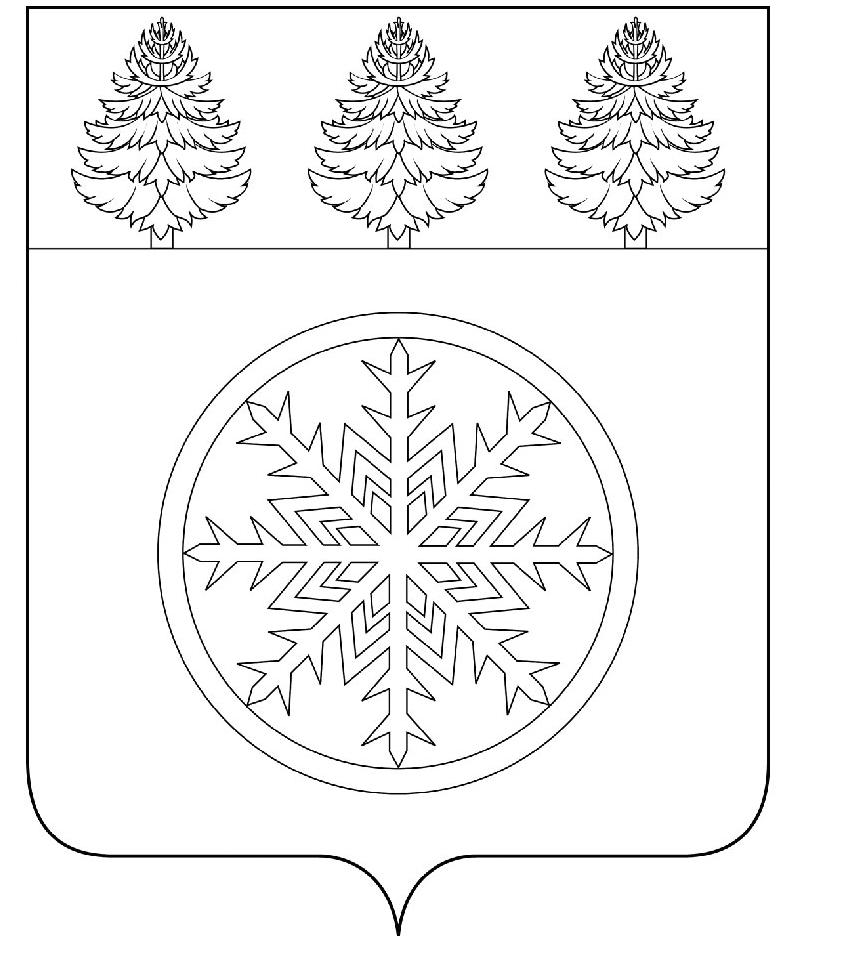 АДМИНИСТРАЦИЯ ЗИМИНСКОГО ГОРОДСКОГО МУНИЦИПАЛЬНОГО ОБРАЗОВАНИЯ		АТТЕСТАТоб аккредитации и присвоении статуса социально ориентированного предприятиясферы потребительского рынка города Зимы№_____________В соответствии с решением межведомственной комиссии по вопросам потребительского рынка, действующей на основании постановления администрации Зиминского городского муниципального образования от 		 № ______   согласно протоколу заседания Комиссии по аккредитации от 			 № ______(наименование предприятия сферы потребительского рынка)(адрес предприятия сферы потребительского рынка)аккредитован(о) для организации и предоставления населению, в том числе гражданам с низким уровнем дохода, услуг (вид услуги: розничная торговля, общественное питание, бытовое обслуживание)с присвоением статуса  «Социально ориентированное предприятие сферы потребительского рынка г. Зимы».Срок действия: с «____»____________20___ года  до «___»____________ 20___ годаПервый заместитель мэра городского округа, председатель МВК по вопросам потребительского рынка      	____	 		                                                 					  (подпись)        (Ф.И.О.)М.П.№ п/пНаименованиеСпециализацияТорговая площадь, кв.м. (только для предприятий торговли) МестонахождениеПринадлежность, форма собственности123456